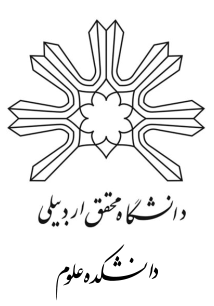 ریاست محترم دانشکده علوم  پایهخواهشمند است دستور فرمایید درخصوص تعداد........... نمونه پیوستی مربوط به طرح پژوهشی / پایان نامه کارشناسی ارشد/ دکتری اینجانب ...........................عضو هیات علمی/ پژوهشگر/دانشجوی دانشکده/دانشگاه ......................................... .... اقدام لازم بهشرح ذیل صورت گیرد :آنالیز اسپکتروسکوپی باز تابشی انتشاری به تعداد ............. نمونه شرح مختصری از نمونه ( آلی ،غیرآلی، ترکیبات احتمالی، قابلیت تبخیر یا انفجار و .... ) :                                                                                                                 نام و امضای متقاضی ...................................................مدیر محترم گروه شیمی جناب آقای ..................................  احتراماً، درخواست فوق جهت اقدام طبق مقررات و ضوابط موجود ایفاد میگردد .                                                                                                                                             رئیس دانشکده علوم پایهکارشناس محترم دستگاه جناب آقای ..................................  احتراماً، پس از دریافت مدارک ذیل اقدام و نتیجه مستخرج را منعکس فرمایید.فیش بانکی به مبلغ ........................... ریال واریز شده به شماره حساب سیبا 2177230826004 بانک ملی بهنام درآمدهای اختصاصی دانشگاه محقق اردبیلی(قابل پرداخت در کلیه شعب بانک ملی سراسر کشور)                                                                                                                                                                        مدیر گروه شیمی